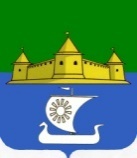 МУНИЦИПАЛЬНОЕ ОБРАЗОВАНИЕ«МОРОЗОВСКОЕ ГОРОДСКОЕ ПОСЕЛЕНИЕ ВСЕВОЛОЖСКОГО МУНИЦИПАЛЬНОГО РАЙОНА ЛЕНИНГРАДСКОЙ ОБЛАСТИ»СОВЕТ ДЕПУТАТОВР Е Ш Е Н И Еот 10 июня 2022 г.  № 42На основании Федерального закона от 06.10.2003 г. № 131-ФЗ «Об общих принципах организации местного самоуправления в Российской Федерации», Устава муниципального образования «Морозовское городское поселение Всеволожского муниципального района Ленинградской области», совет депутатов принял РЕШЕНИЕ:1. Внести в Постановление совета депутатов муниципального образования «Морозовское городское поселение Всеволожского муниципального района Ленинградской области» от 29.01.2007 г. № 1 «Об учреждении премии Главы муниципального образования «Морозовское городское поселение» Всеволожского муниципального района Ленинградской области «Наши надежды» (далее-Постановление) следующие изменения:1.2. Пункт 3 Постановления - исключить.1.3. Пункт 1.4. Положения «О Премии Главы муниципального образования «Наши надежды» для учащихся школы, добившихся успехов в учебе, спорте, творческой деятельности и общественной жизни» (Приложение № 1 к Постановлению) изложить в новой редакции:«1.4. Решение о присуждении Премии принимает комиссия совета депутатов муниципального образования «Морозовское городское поселение Всеволожского муниципального района Ленинградской области» по культуре, спорту, образованию, здравоохранению и молодежной политике (далее-Комиссия).».1.4. В пунктах 2.1., 2.2. Положения «О Премии Главы муниципального образования «Наши надежды» для учащихся школы, добившихся успехов в учебе, спорте, творческой деятельности и общественной жизни» (Приложение № 1 к Постановлению) слова «Администрацию Морозовского городского поселения» заменить словами «совет депутатов муниципального образования «Морозовское городское поселение Всеволожского муниципального района Ленинградской области»».1.5. В пункте 2.1. Положения «О Премии Главы муниципального образования «Наши надежды» для учащихся школы, добившихся успехов в учебе, спорте, творческой деятельности и общественной жизни» (Приложение № 1 к Постановлению) слова «до 25 апреля» заменить на слова «до 31 мая»». 1.6. В пункте 2.3. Положения «О Премии Главы муниципального образования «Наши надежды» для учащихся школы, добившихся успехов в учебе, спорте, творческой деятельности и общественной жизни» (Приложение № 1 к Постановлению) слова «в срок до 20 мая» заменить словами «в течение 30 дней с даты поступления в совет депутатов муниципального образования». 1.7. Дополнить раздел 2 Положения «О Премии Главы муниципального образования «Наши надежды» для учащихся школы, добившихся успехов в учебе, спорте, творческой деятельности и общественной жизни» (Приложение № 1 к Постановлению) пунктом 2.6. следующего содержания:«2.6. Премия присуждается на основании Постановления главы муниципального образования «Морозовское городское поселение Всеволожского муниципального района Ленинградской области».».2. Опубликовать настоящее решение в газете «Морозовская муниципальная газета» и разместить на официальном сайте муниципального образования в сети «Интернет» по адресу: www.adminmgp.ru. 3. Настоящее решение вступает в силу с даты его официального опубликования. 4. Контроль за исполнением настоящего решения возложить на постоянную комиссию совета депутатов муниципального образования «Морозовское городское поселение Всеволожского муниципального района Ленинградской области» по культуре, спорту, образованию, здравоохранению и молодежной политикеГлава муниципального образования                                                                                  С.А. ПирютковО внесении изменений в Постановление совета депутатов муниципального образования «Морозовское городское поселение Всеволожского муниципального района Ленинградской области» от 29.01.2007 г. № 1